Tiempo a solas con Dios                            Antes de hacer este tiempo a solas    con   Dios,   toma   tiempo   para  pensar     en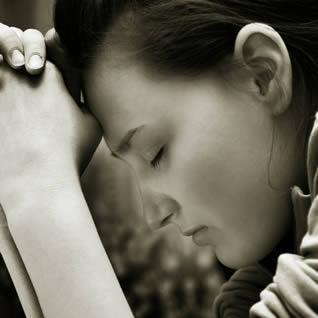                                                Cargas, luchas,          preocupaciones    y/o  desafíos     que tienes    que   enfrentar 	En estos días.	Isaías 40:  3-5  nos dice “Voz que clama en el desierto:       Preparad camino a                                                            a   Jehová;   enderezad calzada en la soledad a nuestro Dios.     Todo valle  sea 	alzado y bájese todo monte y collado;  lo torcido se enderece, y lo áspero se 	allane.  Y se manifestará la gloria de Jehová, y toda     carne juntamente  la verá:  Porque la boca de Jehová ha hablado”. Reflexiona en    los    versículos 3-5.        Para     preparar     un    camino     para los reyes de Israel, los      Constructores  tenían      que    hacer     una    carretera     totalmente     plana. Nuestro Rey Jehová, está Construyendo  Sus caminos  en nosotros.  Pide apoyo y dirección y reflexiona¿Existen “valles”,  “lagunas o vacíos”  en tu vida?¿Hay alguna “montaña” o  “collado”  de pecado  en tu vida como orgullo,   egoísmo,  o cualquier otra cosa, obstaculizando tu comunión con Dios?¿Habrá algunas áreas “torcidas”  y “ásperas”  en tu vida que necesitan ser allanadas?¿Estás dispuesto(a)  a permitirle a Dios trabajar en los aspectos que pensaste arriba y dejar construir sus caminos en ti? Termina tu tiempo a solas con Dios Conversando con El sobre estos puntos, alábalo por todo lo que   EL ES y lo que TE HA DIDHO y lo QUE HARA!,  con  fe preséntale todas tus necesidades  no importa cuán hondas son  y ¡No temas! Porque….                    ¡He aquí, Jehová el Señor vendrá con poder!